СОВЕТ ДЕПУТАТОВ МУНИЦИПАЛЬНОГО ОБРАЗОВАНИЯСЕЛЬСКОГО ПОСЕЛЕНИЯ «СУБУКТУЙСКОЕ»КЯХТИНСКОГО РАЙОНА РЕСПУБЛИКИ БУРЯТИЯРЕШЕНИЕот  25.05.2017г                                        №  3-5 с                                         у. СубуктуйОб отмене решения Совета депутатов МО СП «Субуктуйское»№ 3-3с от 29.12.2016 года «О внесении изменений в Правила землепользования и застройки муниципального образования сельского поселения «Субуктуйское», утвержденный решением сессии Совета депутатов МО СП «Субуктуйское»  № 6-4с от 23.11.2012 года.	В соответствии с частью 3 и 4 статьи 14 Федеральным законом от 06.10.2003г. №131-ФЗ «Об общих принципах организации местного самоуправления в Российской Федерации», пунктом 20 части 1 статьи 14 Федеральным законом от 06.10.2003г. №131-ФЗ «Об общих принципах организации местного самоуправления в Российской Федерации» является исключительно компетенции органов местного самоуправления в соответствующих районов, в целях приведения решения в соответствии с действующим законодательством Совет депутатов решил: Отменить решение Совета депутатов МО СП «Субуктуйское» № 3-3с от 29.12.2016 года «О внесении изменений в Правила землепользования и застройки муниципального образования сельского поселения «Субуктуйское», утвержденный решением сессии Совета депутатов МО СП «Субуктуйское»  № 6-4с от 23.11.2012 года.Обнародовать настоящее решение в специально отведенных местах.Контроль за исполнением настоящего решения оставляю за собой.Настоящее решение вступает в законную силу с момента официального обнародования.                 Глава МО СП  «Субуктуйское»		    	         Е.А. Цыдыпылов МКУ Администрации муниципального образования сельского поселения «Субуктуйское» Кяхтинского района    Республики Бурятия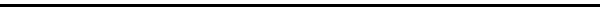 671840, с. Субуктуй, ул. Северная, 5/2. тел.:(142) 96-2-22Исх. №  102 от  25.05.2017г.СПРАВКА  Дана Главой МО СП «Субуктуйское» свидетельствующая, что решение Совета депутатов МО СП «Субуктуйское» № 3-5с от 25.05.2017 года «Об отмене решения № 3-3с от 29.12.2016 года «О внесении изменений в Правила землепользования и застройки муниципального образования сельского поселения «Субуктуйское», утвержденный решением сессии Совета депутатов МО СП «Субуктуйское»  № 6-4с от 23.11.2012 года обнародовано в специально отведенных местах на территории  МО СП «Субуктуйское», в организациях и учреждениях, расположенных на территории МО СП «Субуктуйское» 25.05.2017 г.Глава МО СП «Субуктуйское»                                        Е.А. Цыдыпылов